New Maryland School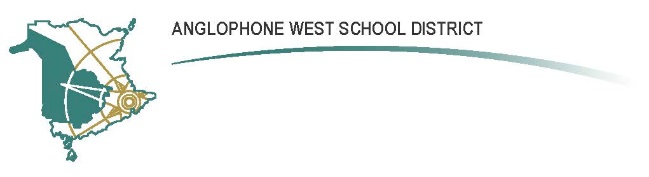 75 Clover st., New Maryland E3C 1C5Parent School Support Committee MinutesDate: September 17, 2018	Time: 4:30      Location: ESST room in schoolCall to Order:  4:35Approval of the Agenda:  Krystle Roherty, Sarah BirdApproval of the Minutes from Previous N/AIntroductionsClarification of positions: Natalie holder will remain chair.  Thank-you to Matt Stainforth for accepting the role of co-chair. The role of meeting recorder will rotate.Business Arising from the Minutes:  Speaker series: These sessions are not being well attended.  We will send out a survey to families to get a better idea of interests and needs. K. Roherty will draft a survey for committee review and approval.Parent Handbook: A draft version will be shared for review at the next meering.Reports:DEC Report: Terry Pond -Welcome to new PSSC members and welcome back to anyone returning.  Thank-you for being interested in your child’s school and education.  Note to chairs and/or Principals: please remember to forward your PSSC membership list with contact information as well as meeting schedule to Carol Clark-Caterini, (carol.clark-caterini@gnb.ca) at the district office as soon as possible. Minute meetings should be forwarded in the prescribed format after each meeting.-Superintendent reports: nil-The ASD-W DEC had our annual weekend retreat to start the year off.  Much of the discussion was around the four sustainability studies we will be doing this fall: Liverpool. ForestHill, McAdam Ave. and Nashwaaksis Memorial.  This will require about 12 additional DEC meetings by the end of January.Home and School Report Natalie Holder-New co-president Danica Sweezy-Currently have $12,000 in the playground fund and $9000.00 in regular account-Volunteer co-ordinator is Loriegh MacKay-Fall Frolic to be held October 19thPrincipal Report: Heather HallettTen Year Plan Priorities:                                                                                   Objective 3 (K-2 Literacy), Objective 4 (K-2 Numeracy), Objective 6 (First Nations needs and curriculum.  We continue to review, reflect on and revise as necessary our practices in these three areas.                                                                                                                                 Added this year: Objective 7 (Resilience) “Ensure all learners develop the knowledge, skills and behaviors needed to continually adapt to, and thrive in their environment.DIP: Student engagement, formative assessment and collective efficacy-The current focus at NMES is student engagement; although not to the exclusion of the other two.  Staff is co-constructing what this looks like and sounds like and what practices are most effective.SIP: review of current plan.  We currently have a subject focus (Literacy and Numeracy)-Improve number sense using a balanced Math program with a focus on formative assessment practices-Improve student confidence and command over the six traits of writing to ensure writing is clear and interesting.-Increase the quantity and quality of reading opportunities for all students.ISD/ Child and Youth: -We continue to have a Child and Youth team representative join our ESST meetings on a bi-weekly basis.  This year it is Laura Dooley.General:                                                                                                                      -New to our school; Music teacher Eric Hanenburg-Kindergarten registration for September 2019 begins October 9th-EYE-DAS will be completed January 7thCalendar: Fire Prevention weekSafe Schools weekNew Business:                                                                                                                      a) Budget: Suggestion; painting student washroom doors with positive messages and art.b) Policy 711; we are still waiting for confirmation of the policy from government c) Open Gym/Playground use: Concern that open gym requires more supervision.  Are there alternatives? d) Wheel chair parking: Request has been made to facilities for better marking e) Late FI registration: A large number of late registrations impacts staffingf) Efficiency of services from ASD-W facilities: Wait time between submitting work order and work being completed seems unreasonable.Correspondence:  Gordan Porter-Tara Flood will visit this week to observe inclusion practices.  Tara is the director of the Alliance for Inclusive Education in London, UK.Closing Comments: We currently have 6 members. Guidelines for PSSC size: minimum 6 members and maximum 12 members.Date of Next Meeting:  October 15thAdjournment: 6:20Natalie Holder			           PSSC Chair				                       Date____________________			______________________PSSC Members Present: Krystle Roherty, Peter Dickinson, Matthew Stainforth, Natalie HolderChair Natalie Holder                                 Vice Chair: Matthew Stainforth           Teacher Rep: Sarah Bird, Melissa Gaudet PSSC Members Regrets Loreigh Mackay, Lisa InnesSchool/DEC Representation Present:Heather Hallett, Principal Terry Pond/DECSchool/DEC Representation Regrets: